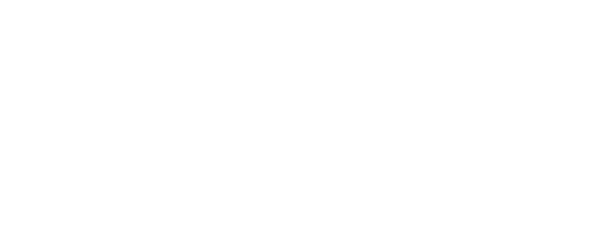 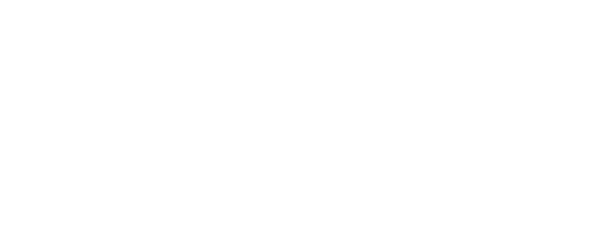      30 Hour Funding for Children in a      School Reception ClassState funded school or academyOnce a child becomes a registered reception class pupil in a state funded school or academy, they are no longer eligible to receive 30 hours funding, in any capacity.  For example; before, after school, holiday club or where the child accesses reception class on a reduced timetable and attends another provision during the hours they are not in school.  Under these circumstances parents are not able to use their 30 hours code to claim funding. Independent schoolsWhere a child attends an independent school’s reception class, the parent is able to use the 30 hours code up to the end of the term following the child’s 5th birthday (assuming that the school offers this provision).  However, the school’s charging policy and invoices to parents must show that these hours are free at the point of delivery. Deferred/Delayed placeWhere a family make the decision to defer the child’s school reception class place, meaning the child remains with a private provider between the ages of 4 and 5; in this instance 30 hours funding can be claimed up to the end of the term following the child’s 5th birthday. At this point the child will either move on to school and access reception class or parents will cover the remaining fees with the childcare provider.